RutherfordNom complet : Ernest RutherfordNationalité : BritaniquePériode de temp : 1871 à 1937Découverte : le noyeau est positif, le reste est du vide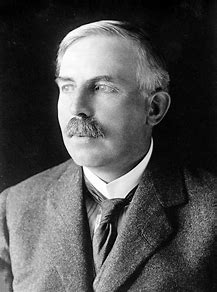 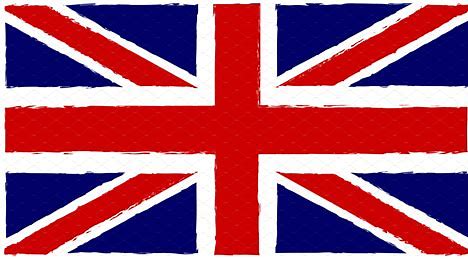 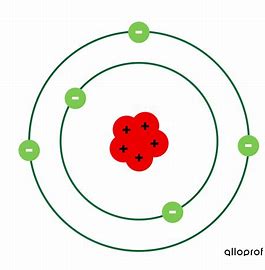 